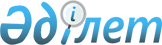 Қазақстан Республикасы Үкіметінің "Почта байланысы қызметтерін көрсету қағидаларын және Почта жөнелтімдеріне почта мөртабанын қолдану қағидаларын бекіту туралы" 2012 жылғы 16 қаңтардағы № 72 және "Почта байланысы қызметтерін көрсету қағидаларын және Почта жөнелтімдеріне почта мөртабанын қолдану қағидаларын бекіту туралы" Қазақстан Республикасы Үкіметінің 2012 жылғы 16 қаңтардағы № 72 қаулысына өзгеріс енгізу және "Почта арқылы жiберуге тыйым салынған заттардың тiзбесi туралы" Қазақстан Республикасы Үкіметінің 2002 жылғы 17 шілдедегі № 798 қаулысының күші жойылды деп тану туралы" 2014 жылғы 10 ақпандағы № 74 қаулыларының күші жойылды деп тану туралыҚазақстан Республикасы Үкіметінің 2017 жылғы 10 ақпандағы № 43 қаулысы.
      Қазақстан Республикасының Үкіметі ҚАУЛЫ ЕТЕДІ:
      1. Мыналардың күші жойылды деп танылсын:
      1) "Почта байланысы қызметтерін көрсету қағидаларын және Почта жөнелтімдеріне почта мөртабанын қолдану қағидаларын бекіту туралы" Қазақстан Республикасы Үкіметінің 2012 жылғы 16 қаңтардағы № 72 қаулысы (Қазақстан Республикасының ПҮАЖ-ы, 2012 ж., № 24, 339-құжат);
      2) "Почта байланысы қызметтерін көрсету қағидаларын және Почта жөнелтімдеріне почта мөртабанын қолдану қағидаларын бекіту туралы" Қазақстан Республикасы Үкіметінің 2012 жылғы 16 қаңтардағы № 72 қаулысына өзгеріс енгізу және "Почта арқылы жiберуге тыйым салынған заттардың тiзбесi туралы" Қазақстан Республикасы Үкіметінің 2002 жылғы 17 шілдедегі № 798 қаулысының күші жойылды деп тану туралы" Қазақстан Республикасы Үкіметінің 2014 жылғы 10 ақпандағы № 74 қаулысы (Қазақстан Республикасының ПҮАЖ-ы, 2014 ж., № 5, 50-құжат).
      2. Осы қаулы алғашқы ресми жарияланған күнінен бастап қолданысқа енгізіледі.
					© 2012. Қазақстан Республикасы Әділет министрлігінің «Қазақстан Республикасының Заңнама және құқықтық ақпарат институты» ШЖҚ РМК
				
      Қазақстан Республикасының
Премьер-Министрі

Б. Сағынтаев
